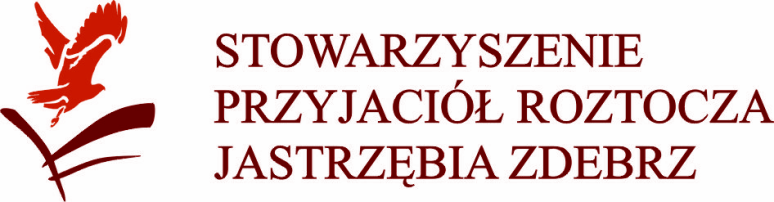 XI OGÓLNOPOLSKI ROZTOCZAŃSKI RAJD ROWEROWY„JASTRZĘBIA ZDEBRZ” – Poznaj Green Velo®REGULAMIN RAJDUTermin rajdu i miejsce zakończenia:9 września 2018 Kawęczynek, u stóp góry „Czubatki”OrganizatorSTOWARZYSZENIE PRZYJACIÓŁ ROZTOCZA „JASTRZĘBIA ZDEBRZ”Zadanie współfinansowane ze środków:Urzędu Marszałkowskiego Województwa LubelskiegoStarostwa Powiatowego w BiłgorajuStarostwa Powiatowego w ZamościuPatronat medialny:Radio Lublin SA, bilgorajska.pl, bilgoraj.com.pl, TV Biłgoraj, Katolickie Radio Zamość, 
NOWa Gazeta Biłgorajska, Telewizja Kablowa BiłgorajCele rajdu :Popularyzacja turystyki rowerowej na Roztoczu Zachodnim,Promocja Wschodniego Szlaku Rowerowego Green Velo® Integracja braci turystycznej, społeczności lokalnej, stowarzyszeń, instytucji samorządowych, lokalnych firm i  przedsiębiorstw wspierających aktywne formy wypoczynku i ochronę przyrody,Popularyzacja i poznanie walorów przyrodniczych i kulturowych Roztocza Zachodniego.UCZESTNICY:Rajd jest otwarty dla wszystkich chętnych, którzy czują się na siłach pokonać jego trasę. Mogą wziąć w nim udział:wszyscy, którzy posiadają rower wyposażony zgodnie z przepisami o ruchu drogowym, bardzo ważne są sprawne hamulce,dzieci i młodzież do lat 18 po przedstawieniu stosownego zezwolenia rodziców/opiekunów prawnych i pod opieką pełnoletniego opiekuna (wzór zezwolenia na stronie www.roztoczezachodnie.pl lub u organizatorów). Liczba grup zależeć będzie od liczby zgłoszonych uczestników. Każdą grupę poprowadzi przewodnik / kierownik grupy i asystent. Do pełnienia funkcji kierowników grup zostały wybrane osoby z doświadczeniem w tym zakresie, po odpowiednim przeszkoleniu przez organizatora. Kierownicy posiadają uprawnienia dotyczące ewentualnych zmian przebiegu tras w zależności od warunków atmosferycznych, kondycji uczestników lub innych okoliczności. WARUNKI UCZESTNICTWA:Rajd jest odpłatny - wpisowe wynosi 20 zł. Opłaty mogą być wnoszonew siedzibie Stowarzyszenia, u kierowników poszczególnych grup, przelewem na konto (przelew najpóźniej do 06.09.2018)Bank Spółdzielczy w Biłgoraju 77 9602 0007 0001 7162 2000 0001z dopiskiem OPŁATA STARTOWA RAJD 2018 wraz z Imieniem i nazwiskiem uczestnika oraz numerem trasy ( np. OPŁATA STARTOWA RAJD 2018 JAN KOWALSKI II).Zapisy na Rajd będą możliwe poprzez formularz na stronie www.roztoczezachodnie.pl oraz telefonicznie pod numerem 84 686 15 16 lub też ostatecznie w dniu Rajdu. Formalnym warunkiem uczestnictwa w rajdzie jest wybór trasy rajdu i zapisanie się na listę uczestników oraz wniesienie opłaty startowej w sposób wskazany powyżej, co umożliwi otrzymanie pakietu startowego. Uczestnik zapisując się do grup formularzem startowym tym samym poświadcza: zapoznanie się z regulaminem rajdu i zobowiązuje się do jego bezwzględnego przestrzegania. wyrażenie zgody na przetwarzanie danych osobowych przez Stowarzyszenie Przyjaciół Roztocza „Jastrzębia Zdebrz” na potrzeby organizacji „XI OGÓLNOPOLSKIEGO ROZTOCZAŃSKIEGO RAJDU ROWEROWEGO „JASTRZĘBIA ZDEBRZ” – Poznaj Green Velo®. Jednocześnie oświadcza, że został poinformowany o przysługującym mu prawie dostępu do treści swoich danych oraz ich poprawiania, wycofania zgody na ich przetwarzanie w każdym czasie, jak również, że podanie tych danych było dobrowolne.wyrażenie zgody na wykorzystywanie przez Stowarzyszenie lub przez inne osoby na zlecenie organizatora, w tym na obrót egzemplarzami, na których utrwalono ten wizerunek, oraz na zwielokrotnianie wizerunku wszelkimi dostępnymi aktualnie technikami i metodami, rozpowszechnianie oraz publikowanie, także wraz z wizerunkami innych osób utrwalonymi w ramach realizacji Rajdu w materiałach służących popularyzacji działań w zakresie edukacji kulturalnej organizatorów poprzez rozpowszechnianie wizerunku w : a) mediach elektronicznych, w szczególności na stronach internetowych;b) prasie; c) broszurach, ulotkach, gazetkach itp. Oświadcza, że wykorzystanie wizerunku nie narusza niczyich dóbr osobistych ani innych praw.W przypadku uczestników zapisujących się u kierowników grup startowych, własnoręcznym podpisem poświadczą:zapoznanie się z regulaminem rajdu i zobowiązują się do jego bezwzględnego przestrzegania. wyrażenie zgody na przetwarzanie danych osobowych przez Stowarzyszenie Przyjaciół Roztocza „Jastrzębia Zdebrz” na potrzeby organizacji „XI OGÓLNOPOLSKIEGO ROZTOCZAŃSKIEGO RAJDU ROWEROWEGO „JASTRZĘBIA ZDEBRZ” – Poznaj Green Velo®. Jednocześnie oświadczają, że zostali poinformowani o przysługującym im prawie dostępu do treści swoich danych oraz ich poprawiania, wycofania zgody na ich przetwarzanie w każdym czasie, jak również, że podanie tych danych było dobrowolne.wyrażenie zgody na wykorzystywanie przez Stowarzyszenie lub przez inne osoby na zlecenie organizatora, w tym na obrót egzemplarzami, na których utrwalono ten wizerunek, oraz na zwielokrotnianie wizerunku wszelkimi dostępnymi aktualnie technikami i metodami, rozpowszechnianie oraz publikowanie, także wraz z wizerunkami innych osób utrwalonymi w ramach realizacji Rajdu w materiałach służących popularyzacji działań w zakresie edukacji kulturalnej organizatorów poprzez rozpowszechnianie wizerunku w : a) mediach elektronicznych, w szczególności na stronach internetowych;b) prasie; c) broszurach, ulotkach, gazetkach itp. Oświadcza, że wykorzystanie wizerunku nie narusza niczyich dóbr osobistych ani innych praw.Każdy z uczestników rajdu startuje na własne ryzyko i odpowiedzialność (w przypadku dzieci i młodzieży do 18 lat na wyłączną odpowiedzialność rodzica lub opiekuna prawnego).ORGANIZATORZY ZAPEWNIAJĄ:opiekę przewodnicką w trakcie przejazdu trasy rajdu,serwis techniczny na mecie rajdu, posiłek regeneracyjny i napoje chłodzące,pamiątkowe pakiety startowe,niezapomniane wrażenia z trasy przejazdu, możliwość zdobycia nagród w konkursach,garść wiedzy przyrodniczej o Roztoczu Zachodnim i historii tego regionu,możliwość posłuchania i wspólnego pośpiewania piosenek turystycznych.OBOWIĄZKI UCZESTNIKA RAJDU:zapisanie się na listę uczestników rajdu,zapoznanie się z regulaminem rajdu,podporządkowanie się poleceniom organizatorów rajdu i kierownikom poszczególnych grup w trakcie przejazdu,przestrzeganie przepisów kodeksu drogowego, w szczególności art. 32:liczba rowerów jadących w zorganizowanej kolumnie nie może przekraczać 15,odległość między jadącymi kolumnami nie może być mniejsza niż 200 m, jazda w kolumnie nie zwalnia kierującego pojazdem od przestrzegania obowiązujących przepisów ruchu drogowego,zgłoszenie organizatorom zamiaru odłączenia się od rajdu w trakcie przejazdu,przestrzeganie przepisów o ochronie środowiska, przeciwpożarowych oraz zasad przebywania w lasach,odpowiedzialność za udział w rajdzie młodzieży (do 18 roku życia) ponoszą opiekunowie, 
z którymi zgłosili się do udziału w rajdzie,pokrycie wszelkich kosztów poniesionych przez organizatora z winy uczestnika rajdu, w szczególności wynikłych ze zignorowania poleceń organizatora, bądź kosztów ewakuacji wywołanej niezawinioną przez organizatora niedyspozycją uczestnika rajdu.OBSŁUGA RAJDUkomandor rajdu – Florian Kapicakonferansjer rajdu – Redaktor Polskiego Radia Lublin Piotr Wróblewski rzecznik rajdu i prowadzenie spotkania uczestników na mecie rajdu – Andrzej Czacharowskiskarbnik rajdu – Małgorzata Krzysztońserwis techniczny prowadzenie grup rowerowych – kierownicy i asystenci poszczególnych grup wyznaczeni przez organizatorów.